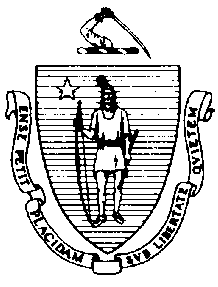 The Commonwealth of MassachusettsExecutive Office of Health and Human ServicesDepartment of Public HealthBureau of Environmental HealthCommunity Sanitation Program180 Beaman Street, West Boylston, MA 01583Phone: 508-792-7880 Fax: 508-792-7706TTY: 508-835-9796June 20, 2016 Allison Hallett, SuperintendentMCI FraminghamP.O. Box 900799 Loring DriveFramingham, MA 01704Re: Facility Inspection – MCI FraminghamDear Superintendent Hallett:In accordance with M.G.L. c. 111, §§ 5, 20, and 21, as well as Massachusetts Department of Public Health (Department) Regulations 105 CMR 451.000: Minimum Health and Sanitation Standards and Inspection Procedures for Correctional Facilities; 105 CMR 480.000: Storage and Disposal of Infectious or Physically Dangerous Medical or Biological Waste (State Sanitary Code, Chapter VIII); 105 CMR 590.000: Minimum Sanitation Standards for Food Establishments (State Sanitary Code Chapter X); the 1999 Food Code; 105 CMR 520.000 Labeling; and 105 CMR 205.000 Minimum Standards Governing Medical Records and the Conduct of Physical Examinations in Correctional Facilities; I conducted an inspection of MCI Framingham on June 7, 2016 accompanied by Lieutenant David Burke and Nolan Griffiths, EHSO. Violations noted during the inspection are listed below including 124 repeat violations:HEALTH AND SAFETY VIOLATIONS(* indicates conditions documented on previous inspection reports)SMITH BUILDINGLobby Area	No Violations NotedMale Bathroom # C141A105 CMR 451.123*	Maintenance: Wall paint damaged behind sinkFemale Bathroom105 CMR 451.123*	Maintenance: Wall paint damaged behind sinkJanitor’s Closet105 CMR 451.353*	Interior Maintenance: Slop sink basin crackedArmory/Lock ShopFC 3-501.16(B)	Limitation of Growth of Organisms, Temperature and Time Control: Refrigerator 	temperature recorded at 520FOrientation Room	No Violations NotedOfficer’s AreaTool Control # 127A	No Violations NotedMail Room	No Violations NotedBreak Room	No Violations NotedMale Locker Room105 CMR 451.123*	Interior Maintenance: Ceiling vent dusty105 CMR 451.123*	Maintenance: Urinal partition damagedFemale Locker Room105 CMR 451.123	Maintenance: Wall dirty near handwash sinks105 CMR 451.130	Plumbing: Plumbing not maintained in good repair, first faucet loose	Weight Room105 CMR 451.353*		Interior Maintenance: Weight bench padding damagedLower ControlFC 4-602.12(B)	Cleaning of Equipment and Utensils; Frequency: Interior of microwave oven dirtyFC 3-501.16(B)	Limitation of Growth of Organisms, Temperature and Time Control: Refrigerator 	temperature recorded at 520FInner ControlFC 4-602.12(B)	Cleaning of Equipment and Utensils; Frequency: Interior of microwave oven dirtyFC 3-501.16(B)	Limitation of Growth of Organisms, Temperature and Time Control: Refrigerator 	temperature recorded at 520FJanitor’s Closet105 CMR 451.353	Interior Maintenance: Wet mop stored in bucketBathroom 105 CMR 451.123	Maintenance: Ceiling vent dusty Admissions	No Violations NotedStorage Room # C104A	No Violations NotedHolding Cell # 105A	No Violations NotedFinger Print Room # C148A	No Violations NotedOffice # C106A105 CMR 451.353*	Interior Maintenance: Duct insulation damagedStaff Bathroom # 106A105 CMR 451.123*	Maintenance: Ceiling vent dustyStorage Room # 107A		No Violations NotedMental Health # 108A105 CMR 451.353*	Interior Maintenance: Water stained ceiling tilesOfficer’s Room # C108A	No Violations NotedMedical Room # 109A105 CMR 451.353	Interior Maintenance: Ceiling tiles water stainedInmate Shower # 110A105 CMR 451.123*	Maintenance: Floor finish damaged105 CMR 451.130	Plumbing: Plumbing not maintained in good repair, hot water not workingInmate Shower # 111A105 CMR 451.123*	Maintenance: Floor paint peelingRoom # 136A105 CMR 451.353		Interior Maintenance: Duct insulation damagedControl Room # 112A105 CMR 451.353*	Interior Maintenance: Ceiling tiles water stainedFC 4-204.112(A)	Design and Construction, Functionality: No functioning thermometer in refrigeratorSearch Room # 115A 				No Violations NotedSearch Room # 116A				No Violations NotedHolding Cells # 117A and 118A105 CMR 451.140	Adequate Ventilation: Inadequate ventilation, ceiling vent blocked Holding Cells # 119A and 120A				No Violations NotedVisiting AreaCommon Area	No Violations NotedAttorney Rooms	No Violations NotedInmate Bathroom # C138A	No Violations NotedJanitor’s Closet105 CMR 451.353	Interior Maintenance: Ceiling vent dusty Female Bathroom # C143A	No Violations NotedMale Bathroom # C142A	No Violations NotedVisitation Play Area105 CMR 451.353*	Interior Maintenance: Ceiling vent dustySmith Food ServiceKitchenFC 6-501.12(A)*	Maintenance and Operation; Cleaning: Facility not cleaned properly, ceiling vents dustyFC 6-501.11*	Maintenance and Operation; Repairing: Facility not in good repair, floor tiles damagedFC 6-501.11*	Maintenance and Operation; Repairing: Facility not in good repair, wall paint damagedFC 4-901.11(A)*	Protection of Clean Items, Drying: Clean and sanitized serving trays not allowed to air dry fullyFC 6-501.15*	Maintenance and Operation; Cleaning: Handwashing sink used for cleaning purposes, dirty cups observed in handwash sink105 CMR 451.130	Plumbing: Plumbing not maintained in good repair, handwashing sink leaking105 CMR 451.126	Hot Water: Hot water temperature recorded at 880FFC 4-903.11(B)(1)	Protection of Clean Items, Storing: Trays not stored in the inverted positionFC 6-501.12(A)	Maintenance and Operation; Cleaning: Facility not cleaned properly, fan dusty FC 4-501.11(A)	Maintenance and Operation, Equipment: Equipment not maintained in a state of good 	repair, dishwasher broken   Dining Room # 172	No Violations NotedSmith HallwaySmith Clinic	No Violations NotedOfficer’s Room # C174	No Violations Noted Janitor’s Closet # C102105 CMR 451.353	Interior Maintenance: Wet mop stored in bucket105 CMR 451.353	Interior Maintenance: Vent dusty   Staff Bathroom # C131	No Violations NotedStaff Bathroom # C154	No Violations NotedMulti-Purpose Room # 1	No Violations NotedMulti-Purpose Room # 2	No Violations NotedMulti-Purpose Room # 3	No Violations NotedATU EastCommon Area	No Violations NotedMed Storage 	No Violations NotedDay Room # C130105 CMR 451.353*	Interior Maintenance: Ceiling vent dustyUnit Sergeant # 123FC 3-501.16(B)	Limitation of Growth of Organisms, Temperature and Time Control: Refrigerator 	temperature recorded at 660FCO Office # C124	Unable to Inspect – Locked Office # C125FC 3-501.16(B)	Limitation of Growth of Organisms, Temperature and Time Control: Refrigerator 	temperature recorded at 470FLower Level Janitor’s Closet105 CMR 451.353	Interior Maintenance: Wet mop stored in bucketLower Level Showers105 CMR 451.123*	Maintenance: Floor paint peeling in shower # 116105 CMR 451.123*	Maintenance: Soap scum on floor in shower # 117105 CMR 451.123	Maintenance: Wall damaged in handicapped shower, hole in wall 105 CMR 451.123	Maintenance: Ceiling vent rusted in shower # 117105 CMR 451.123	Maintenance: Door frame rusted in shower # 116 and 117Upper Level Janitor’s Closet105 CMR 451.353	Interior Maintenance: Wet mop stored in bucket105 CMR 451.353	Interior Maintenance: Standing water left in bucketUpper Level Showers105 CMR 451.123*	Maintenance: Floor paint damaged in shower # 211105 CMR 451.123	Maintenance: Floor paint damaged in shower # 210 and 212105 CMR 451.123*	Maintenance: Ceiling vent rusted in shower # 210 105 CMR 451.123	Maintenance: Ceiling vent rusted in shower # 212105 CMR 451.123	Maintenance: Ceiling damaged in # 212105 CMR 451.123	Maintenance: Door frame rusted in shower # 210, 211, and 212105 CMR 451.130	Hot Water: Shower water temperature recorded at 920FCells105 CMR 451.353*	Interior Maintenance: Ceiling paint peeling in cell # 128105 CMR 451.103		Mattresses: Mattress damaged in cell # 120, 130, and 225ATU WestCommon Area105 CMR 451.350*	Structural Maintenance: Skylight structure damagedStorage Room	No Violations NotedStorage Room # C133	No Violations NotedDay Room105 CMR 451.353*	Interior Maintenance: Ceiling vent dustyCPO Office # C141	No Violations NotedStorage Room # C142105 CMR 451.353*	Interior Maintenance: Ceiling vent dustyStorage # C143	No Violations NotedLower Level Janitor’s Closet				No Violations NotedLower Level Showers105 CMR 451.123	Maintenance: Door frames rusted in showers # 144, 145, and 147Upper Level Janitor’s Closet	No Violations NotedUpper Level Showers105 CMR 451.123	Maintenance: Walls dirty in shower # 225New LineCPO Office # 157105 CMR 451.353	Interior Maintenance: Ceiling tiles water stainedStorage Room # C155	No Violations NotedDay Room # C153105 CMR 451.353*	Interior Maintenance: Ceiling vent dustyBreak Room # C161	No Violations NotedLower Level Janitor’s Closet	No Violations NotedLower Level Showers		105 CMR 451.123*	Maintenance: Floor paint damaged in shower # 149 and 150105 CMR 451.123	Maintenance: Door frames rusted in shower # 149, 150, and 151105 CMR 451.123	Maintenance: Wall dirty in shower # 150Upper Level Janitor’s Closet 105 CMR 451.353	Interior Maintenance: Vent dusty   Storage Room # 265	No Violations NotedUpper Level Showers105 CMR 451.123	Maintenance: Walls dirty in shower # 228, 229, and 230105 CMR 451.123*	Maintenance: Door frames rusted in shower # 228, 229, and 230Cells	No Violations NotedCCUCommon Area	No Violations NotedAttorney’s Interview Room # C105	No Violations NotedOffice # 106105 CMR 451.353*	Interior Maintenance: Ceiling vent dustySearch Room # 108	No Violations NotedInmate Break Room/Storage Room 	No Violations NotedOffice # 109105 CMR 451.353	Interior Maintenance: Ceiling tiles water stainedOfficer’s Office	No Violations NotedMedical Room & Staff Bathroom	No Violations NotedLower Level Janitor’s Closet	No Violations NotedLower Level Showers105 CMR 451.123*	Maintenance: Paint damaged by tub in handicapped shower room105 CMR 451.123*	Maintenance: Floor surface damaged in shower # 112 and 113105 CMR 451.123	Maintenance: Soap scum on floors in shower # 112 and 113Upper Level Janitor’s Closet	No Violations NotedStorage Room # 226	No Violations NotedUpper Level Showers105 CMR 451.353	Maintenance: Soap scum on floor in shower # 206, 207, and 208Cells105 CMR 451.103	Mattresses: Mattress damaged in cell # 209 and 2112nd FLOOR OFFICE AREAHallway				No Violations NotedFemale Bathroom # C210A	No Violations NotedMale Bathroom # C211A	No Violations NotedDeputy of Re-entryFC 4-204.112(A)*	Design and Construction, Functionality: No functioning thermometer in refrigeratorJanitor’s Closet # C237A105 CMR 451.353*	Interior Maintenance: Ceiling paint peelingBreak Room # C218AFC 4-204.112(A)	Design and Construction, Functionality: No functioning thermometer in refrigeratorRoom # 208A	No Violations NotedHSU BUILDING 2nd FloorTherapeutic Office # 1FC 3-501.16(B)			Limitation of Growth of Organisms, Temperature and Time Control: Refrigerator 					temperature recorded at 570FOBGYN Office	No Violations NotedTherapeutic Office # 2	No Violations NotedTherapeutic Office # 3 	No Violations NotedCommon Area				No Violations NotedOptometry Office				No Violations NotedCatch the Hope Office	No Violations NotedBathroom (in Catch the Hope Office)	No Violations NotedJanitor’s Closet	No Violations NotedDay Room  FC 4-204.112(A)	Design and Construction, Functionality: No functioning thermometer in refrigeratorKitchen	No Violations NotedOfficer’s Station				No Violations NotedCells	No Violations NotedLibrary				No Violations NotedShowers 105 CMR 451.123	Maintenance: Soap scum on floors in shower # 1, 2, and 3105 CMR 451.123	Maintenance: Birds nest in the window1st FloorMedical Records 	No Violations NotedBreak Room  	No Violations NotedPharmacy105 CMR 451.353*		Interior Maintenance: Ceiling tiles not securePharmacy Bathroom	No Violations NotedSupply Room # 12	No Violations NotedSupply Room Bathroom	No Violations NotedHealth Services Administration	No Violations NotedInfirmary CO’s Office105 CMR 451.353*	Interior Maintenance: Floor tile surface damagedCO’s Office Bathroom	No Violations NotedNurse’s Station	No Violations NotedDetox Room # 114105 CMR 451.322*	Cell Size: Inadequate floor space in dorm roomDetox Room # 116	No Violations NotedMedical Cells105 CMR 451.322*	Cell Size: Inadequate floor space in dorm roomsDoctor’s Office # 110	No Violations NotedNurse’s Bathroom	No Violations NotedMedical Supply Room	No Violations NotedShower Room	No Violations NotedBiohazard Room	No Violations NotedMental Health Interview Room	No Violations NotedStorage Room105 CMR 451.353*	Interior Maintenance: Ceiling left unfinished105 CMR 451.353*	Interior Maintenance: Standing water left in bucketClinical AreaWaiting Area105 CMR 451.353*	Interior Maintenance: Ceiling tiles not secureStaff Bathroom # 3	No Violations NotedInmate Bathroom # 5	No Violations NotedX-Ray Room # 1	No Violations NotedDental Room # 2	No Violations NotedTrauma Room # 4	No Violations NotedTrauma Room # 6	No Violations NotedLab # 7	No Violations NotedTreatment Room # 8105 CMR 480.500(A)(3)	Procedures; Records; Record-Keeping Log: Medical specimen stored in the refrigerator with food Treatment Room # 9105 CMR 451.353	Interior Maintenance: Ceiling tiles missing   Treatment Room # 10				No Violations NotedRN Clinic # 11	No Violations NotedCOTTAGESLaurel BuildingCommon Area	No Violations Noted Officer’s Room	No Violations NotedOfficer’s Bathroom				No Violations Noted KitchenetteFC 4-501.114(C)(2)*	Maintenance and Operation; Equipment: Quaternary ammonium solution greater than the manufacturers recommended concentrationRefrigerator RoomFC 3-501.16(B)	Limitation of Growth of Organisms, Temperature and Time Control: Refrigerator 	temperature recorded at 600FHallway ALaundry Closet	No Violations NotedSlop Sink Room				No Violations NotedStorage Room	No Violations NotedKaivec Room  	No Violations NotedInterview Room	No Violations NotedDog Supply Storage Room	No Violations NotedA Side Cells105 CMR 451.322*		Cell Size: Inadequate floor space in all cellsShower Room A & B105 CMR 451.123*	Maintenance: Floor epoxy peeling in shower # 2 and 3105 CMR 451.123*	Maintenance: Wall tile caulking dirty, mold in shower # 1-3105 CMR 451.123*	Maintenance: Door frame rustedHallway BB Side Cells105 CMR 451.322*		Cell Size: Inadequate floor space in all cellsShower Room B & C	Unable to Inspect – In UseHallway CBuffer Closet	No Violations NotedCaustic Room	No Violations NotedCPO Office				No Violations NotedC Side Cells105 CMR 451.322*		Cell Size: Inadequate floor space in all cellsAlgon BuildingCommon Area105 CMR 451.350*	Structural Maintenance: Window cracked in dayroomOfficer’s RoomFC 3-501.16(B)			Limitation of Growth of Organisms, Temperature and Time Control: Refrigerator 					temperature recorded at 530FOfficer’s Bathroom105 CMR 451.123*	Maintenance: Ceiling vent dustyKitchenetteFC 4-501.114(C)(2)*	Maintenance and Operation; Equipment: Quaternary ammonium solution greater than the manufacturers recommended concentrationRefrigerator Room	No Violations NotedHallway AOld Laundry Room  	No Violations NotedMental Health	No Violations NotedSlop Sink Room105 CMR 451.353*	Interior Maintenance: Wet mop left in bucketStorage Room105 CMR 451.353*	Interior Maintenance: Ceiling vent dustyA Side Cells105 CMR 451.322*		Cell Size: Inadequate floor space in all cellsShower Room A & B105 CMR 451.123*	Maintenance: Floor epoxy peeling in shower # 1 and 2105 CMR 451.123	Maintenance: Floor epoxy peeling in shower # 3105 CMR 451.123*	Maintenance: Base epoxy peeling in shower # 1-3105 CMR 451.123*	Maintenance: Floor epoxy peeling on common floor105 CMR 451.123*	Maintenance: Tile caulking dirty, mold in shower # 1-3 105 CMR 451.123	Maintenance: Soap scum on walls in shower # 1-3Hallway BB Side Cells105 CMR 451.322*		Cell Size: Inadequate floor space in all cellsShower Room B & C105 CMR 451.123	Maintenance: Mold on walls in shower # 1-3105 CMR 451.123	Maintenance: Soap scum on walls in shower # 1-3105 CMR 451.123	Maintenance: Door frame rusted105 CMR 451.123	Maintenance: Floor epoxy peeling in shower # 1 and 3Hallway C105 CMR 451.353*	Interior Maintenance: Ceiling damaged in hallwayCaustic Room	No Violations NotedCPO Office	No Violations NotedC Side Cells105 CMR 451.322		Cell Size: Inadequate floor space in all cellsTown Line Building105 CMR 451.353*	Interior Maintenance: Ceiling tiles not secure throughout buildingCommon Area105 CMR 451.353*	Interior Maintenance: Floor worn by kitchenetteOfficer’s Room	No Violations NotedOfficer’s Bathroom	No Violations NotedKitchenette	No Violations NotedRefrigerator Room	No Violations NotedHallway AStorage Room (near bubbler)105 CMR 451.353*	Interior Maintenance: Ceiling tiles damagedSlop Sink Room	No Violations NotedRazor Room	No Violations NotedCPO’s Office	No Violations NotedA Side Cells105 CMR 451.322		Cell Size: Inadequate floor space in all cellsShower Room A & B105 CMR 451.123*	Maintenance: Door frame rusted and damaged  105 CMR 451.123*	Maintenance: Floor epoxy peeling in shower # 1-3105 CMR 451.123*	Maintenance: Floor epoxy peeling outside of showers105 CMR 451.123*	Maintenance: Tile caulking dirty, mold in shower # 1-3Hallway BB Side Cells105 CMR 451.322		Cell Size: Inadequate floor space in all cellsShower Room B & C	Unable to Inspect - In UseHallway CCorrectional Recovery Academy	No Violations NotedCaustic Room	No Violations NotedC Side Cells105 CMR 451.322*		Cell Size: Inadequate floor space in all cellsPioneer Building 				Unable to Inspect – ClosedMODULAR BUIDING – OVERFLOW UNIT				Unable to Inspect – ClosedBREWSTER BUILDINGBrewster 1Common Area	No Violations NotedCO Office   	No Violations NotedBathroom (in Office)	Unable to Inspect – In UseCPO Office FC 3-501.16(B)	Limitation of Growth of Organisms, Temperature and Time Control: Refrigerator 	temperature recorded at 510FJanitor’s Closet  	No Violations NotedUtility Room   	No Violations NotedRooms  105 CMR 451.103		Mattresses: Mattress damaged in cell # 4, 5, and 7105 CMR 451.140	Adequate Ventilation: Inadequate ventilation, ceiling vent blocked in room # 2Bathroom  105 CMR 451.130	Plumbing: Plumbing not maintained in good repair, one toilet out-of-orderShowers 105 CMR 451.123	Maintenance: Drain cover not secure in shower # 7105 CMR 451.130	Hot Water: Shower hot water temperature recorded at 1230F 105 CMR 451.123	Maintenance: Floor bubbledBrewster 2Common Area	No Violations NotedCO Office	No Violations NotedCO Bathroom	No Violations NotedCPO Office	No Violations NotedSergeant’s Office	No Violations NotedFirst Step	No Violations NotedKitchenette Area	No Violations NotedRazor Storage Room105 CMR 451.353	Interior Maintenance: Floor damaged   Slop Sink Room	No Violations NotedMop Closet Room 	No Violations NotedFire System Room105 CMR 451.353	Interior Maintenance: Floor damaged   Rooms  105 CMR 451.353	Interior Maintenance: Floor damaged in room # 1-10Bathroom105 CMR 451.123*	Maintenance: Wall paint peeling behind handwash sinkShowers 105 CMR 451.140	Adequate Ventilation: Inadequate ventilation, wall fan not working properlyOLD ADMINISTRATION BUILDINGLobbyPeer Support # 124	No Violations NotedOfficer’s Room # 121105 CMR 451.353	Interior Maintenance: Ceiling tiles water stainedWork Office Tool Crib # 122-2	No Violations NotedStorage Room # 122-3	No Violations NotedJanitor’s Closet # 122-5 & 122-6				No Violations NotedCloset # 122-7 		No Violations NotedGarden Tool Crib # 122-8	No Violations NotedA CorridorOffice # 120	No Violations NotedFire Equipment Room and Bathroom # 119105 CMR 451.353*	Interior Maintenance: Floor tiles damaged outside of bathroomNEADS Program Room	No Violations NotedPre-Release Office & Bathroom	No Violations NotedPre-Release Office Bathroom105 CMR 451.126	Hot Water: Hot water temperature recorded at 720FInmate Bathroom # 117	Unable to Inspect – In Use B CorridorRecreational Area # 115	No Violations NotedInmate Weight Room # 118	No Violations NotedStaff Bathroom # 114	No Violations NotedSlop Sink	No Violations NotedWater Fountain	No Violations NotedGym # 112	No Violations NotedStaff Break Room	No Violations NotedOffice # 109	No Violations NotedOperations # 102 (near the Gym)105 CMR 451.353	Interior Maintenance: Ceiling tiles water stainedAdministrative Captain’s Office	# 107	Unable to Inspect – Locked Classroom # 110	No Violations NotedClassroom # 111	No Violations NotedDisciplinary Office # 113	No Violations NotedTool Control Office # 114	No Violations NotedClassroom # 116	No Violations NotedC CorridorInner Perimeter Security				No Violations NotedStaff Bathroom105 CMR 451.123	Maintenance: Wet mop stored in bucketCulinary ArtsKitchenFC 6-501.114(A)		Maintenance and Operations; Maintaining Premises: Nonfunctional equipment not 					repaired or removed from premises, dishwasher broken   FC 4-501.11(A)			Maintenance and Operation, Equipment: Equipment not maintained in a state of good 					repair, steamer leaking Staff Dining Room  	No Violations NotedDry Storage RoomFC 6-501.11*			Maintenance and Operation; Repairing: Facility not in good repair, ceiling damagedFood Service AreaHallway105 CMR 451.141	Screens: Screen damagedInmate Dining RoomFC 6-501.12(A)	Maintenance and Operation; Cleaning: Facility not cleaned properly, wall fans dirty Serving LineFC 6-501.11*	Maintenance and Operation; Repairing: Facility not in good repair, floor tiles 	damagedFC 4-901.11(A)	Protection of Clean Items, Drying: Clean and sanitized cups and trays not allowed to air dry fullyFC 6-501.12(A)	Maintenance and Operation; Cleaning: Facility not cleaned properly, mouse droppings observed throughout area FC 4-501.11(A)	Maintenance and Operation, Equipment: Equipment not maintained in a state of good repair, fans on side of warmer dirty FC 6-501.114(A)	Maintenance and Operations; Maintaining Premises: Nonfunctional equipment not repaired or removed from premises, Hobart machine out-of-order Mechanical Warewashing RoomFC 6-201.11*	Design, Construction, and Installation; Cleanability: Walls not easily cleanable, unfinished wood near warewash machineFC 5-202.12(A)*	Plumbing System, Design: No air gap between faucet and sinkFC 4-501.11(A)	Maintenance and Operation, Equipment: Equipment not maintained in a state of good repair, wall fans dusty  FC 6-501.12(A)	Maintenance and Operation; Cleaning: Facility not cleaned properly, walls dirty behind dishwasher FC 6-201.16(A)			Design, Construction, and Installation; Cleanability: Wall covering not easily 						cleanable, wall paint peeling 105 CMR 451.331	Radiators and Heating Pipes: Pipes not properly insulatedStore Room	Unable to Inspect – Unable to AccessBathroom	Unable to Inspect – Unable to AccessD CorridorCosmetology # 130	105 CMR 451.353	Interior Maintenance: Unlabeled chemical bottleCosmetology BathroomFC 3-501.16(B)	Limitation of Growth of Organisms, Temperature and Time Control: Temperature recorded at 710F in refrigeratorFC 3-305.12(B)	Preventing Contamination from Premises: Refrigerator located in bathroom Classroom # 131	No Violations NotedOffice # 134	No Violations NotedOffice # 135	Unable to Inspect – Locked Office # 136	No Violations NotedOffice # 136-1	No Violations NotedProtestant Chaplain’s Office # 137	No Violations NotedOffice # 138FC 4-204.112(A)	Design and Construction, Functionality: No functioning thermometer in refrigeratorCatholic Chaplain’s Office # 139	No Violations NotedOffice # 140	No Violations NotedNEADS Office # 141	Unable to Inspect – Locked Office # 142	No Violations NotedOffice # 143	No Violations NotedOffice # 144	No Violations NotedOffice # 145FC 4-602.12(B)	Cleaning of Equipment and Utensils; Frequency: Interior of microwave oven dirtyFamily Service Office # 146FC 4-602.12(B)	Cleaning of Equipment and Utensils; Frequency: Interior of microwave oven dirtyStaff Bathroom # 147				No Violations NotedPsychology CorridorOffices	No Violations NotedBathroom				No Violations NotedOffice # 9 105 CMR 451.353	Interior Maintenance: Wall paint peeling 2nd FLOOR105 CMR 451.353	Interior Maintenance: Ceiling tiles missing in hallwayIntensive Treatment Unit105 CMR 451.353*	Interior Maintenance: Ceiling tiles missing in hallwayCO’s Office	No Violations NotedShower Room # 1105 CMR 451.123*	Maintenance: Soap scum on walls in shower # 1 and 2105 CMR 451.123	Maintenance: Soap scum on floor in shower # 1 and 2Cells	No Violations NotedNurse’s Station # 203	No Violations NotedNurse’s Bathroom	No Violations NotedShower Room # 2105 CMR 451.130	Plumbing: Plumbing not maintained in good repair, no hot water Clinician’s Office # 208	No Violations NotedAdministration Office # 209	No Violations NotedStaff Bathroom105 CMR 451.123	Maintenance: Wet mop left in bucketProgram Room # 204105 CMR 451.353*	Interior Maintenance: Ceiling tiles missing105 CMR 451.353	Interior Maintenance: Floor tiles damaged  Break Room # 207FC 4-204.112(A)	Design and Construction, Functionality: No functioning thermometer in refrigeratorInmate Day Room	No Violations NotedProgram 2 # 205	No Violations NotedParoleParole Hallway # 218	No Violations NotedParole Bathroom	No Violations NotedParole Offices # 9-16	No Violations NotedKitchenetteFC 3-501.16(B)	Limitation of Growth of Organisms, Temperature and Time Control: Refrigerator 	temperature recorded at 480FEducation Classroom # 215-5	No Violations NotedClassroom # 215-4	No Violations NotedClassroom # 215-3105 CMR 451.353	Interior Maintenance: Birds nest in the window Computer Room # 215-8	No Violations NotedInmate Bathroom # 215-9	No Violations NotedJanitor’s Closet # 216	No Violations NotedBuilding and Trades # 214		No Violations NotedBathroom in # 214105 CMR 451.123	Maintenance: Generally dirty Storage (in # 214)	No Violations NotedIndustries # 213	No Violations NotedStaff Industries Bathroom	No Violations NotedInmate Industries Bathroom	No Violations NotedBubbler (outside of bathroom)105 CMR 451.130		Plumbing: Plumbing not maintained in good repair, constantly running Offices/Break Room # 212				No Violations NotedBathroom # 212	No Violations NotedClassrooms A-F # 212	No Violations NotedLaw Library # 211	No Violations NotedLibrary # 209-210	No Violations NotedOffice # 208	No Violations NotedOffice # 207				No Violations NotedOffice # 206FC 4-602.12(B)	Cleaning of Equipment and Utensils; Frequency: Interior of microwave oven dirtyClassroom # 201	No Violations NotedStaff Bathroom105 CMR 451.126	Hot Water: Hot water temperature recorded at 760F3rd FLOOR	Chapel	No Violations NotedBASEMENT Laundry Area 105 CMR 451.353		Interior Maintenance: Dryer # 1 off line105 CMR 451.353	Interior Maintenance: Excessive amount of lint on exhaust vent fans 105 CMR 451.331	Radiators and Heating Pipes: Pipes not properly insulated, insulation damaged  Inmate Bathroom	No Violations NotedProperty	Unable to Inspect – Locked Main KitchenHallwayFC 6-201.11*	Design, Construction and Installation: Floor not easily cleanable, floor finish damagedDry Storage RoomFC 6-201.11*			Design, Construction and Installation: Floor not easily cleanable, floor paint damagedFC 6-501.11*	Maintenance and Operation; Repairing: Facility not in good repair, wall paint peelingFC 6-501.12(A)*	Maintenance and Operation; Cleaning: Facility not cleaned properly, rodent feces observed on boxesFC 6-501.12(A)*	Maintenance and Operation; Cleaning: Facility not properly cleaned, rodent feces observed in back corners of the roomFC 6-501.11	Maintenance and Operation; Repairing: Facility not in good repair, light not working   Food Manager’s Office105 CMR 451.353*	Interior Maintenance: Floor paint peelingFC 6-501.12(A)	Maintenance and Operation; Cleaning: Facility not cleaned properly, rodent feces observed in the spice closetFC 6-501.12(A)	Maintenance and Operation; Cleaning: Facility not cleaned properly, sugar and salt packaging compromised and spilled on floor in closet Food Manager’s Bathroom105 CMR 451.123*	Maintenance: Floor paint damagedFreezer and Refrigerator HallwayFC 6-501.11*	Maintenance and Operation; Repairing: Facility not in good repair, wall paint damaged in back cornerFC 6-202.15(A)(2)	Design, Construction, and Installation; Functionality: Outer door not weather and 	vermin tightFreezer UnitFC 3-305.11(A)(3)*	Preventing Contamination from Premises: Food stored in an inappropriate location, food stored less than 6 inches from the floorRefrigerator Unit	No Violations NotedBack Pots and Pans Storage AreaFC 6-501.11*			Maintenance and Operation; Repairing: Facility not in good repair, floor paint 						damagedFC 4-501.11(A)*	Maintenance and Operation, Equipment: Equipment not maintained in a state of good repair, ice machine out-of-orderFC 4-501.11(B)*	Maintenance and Operation, Equipment: Equipment components not maintained in a state of good repair, True refrigerator unit out-of-orderFC 6-501.12(A)	Maintenance and Operation; Cleaning: Facility not cleaned properly, rodent feces observed in corners and along perimeter of room  Prep AreaFC 6-501.12(A)*	Maintenance and Operation; Cleaning: Facility not cleaned properly, 2 exterior fans dustyFC 6-301.11*	Numbers and Capacity; Handwashing Facilities: No soap at handwash sinkFC 6-301.12*	Numbers and Capacity; Handwashing Facilities: No hand drying method available at handwashing sinkFC 3-305.11(A)(2)	Preventing Contamination from Premises: Food exposed to dust, standing fans dustyFC 4-501.11(B)	Maintenance and Operation, Equipment: Equipment components not maintained in a 	state of good repair, door gaskets on warmer damaged FC 4-501.18	Maintenance and Operation, Equipment: Sanitizing solution dirtyFC 5-205.15(B)	Plumbing System, Operations and Maintenance: Plumbing system not maintained in 	good repair, cold water not working on prep sink Refrigerator Unit # 5	No Violations NotedFreezer Unit # 6FC 6-501.12(A)*	Maintenance and Operation; Cleaning: Facility not cleaned properly, ice buildup on floor, walls, ceiling, and boxesBaking StorageFC 6-501.12(A)*	Maintenance and Operation; Cleaning: Facility not properly cleaned, rodent feces observedBroom Storage Area105 CMR 451.353*	Interior Maintenance: Door frame into broom storage area rusted105 CMR 451.353*	Interior Maintenance: Floor damaged  105 CMR 451.353*	Interior Maintenance: Ceiling paint peeling105 CMR 451.353*	Interior Maintenance: Wall paint peeling105 CMR 451.353*	Interior Maintenance: Standing water on floorFC 6-501.12(A)	Maintenance and Operation; Cleaning: Facility not cleaned properly, rodent droppings observed throughout the room Slop Bucket RefrigeratorFC 4-501.11(A)*	Maintenance and Operation, Equipment: Equipment not maintained in a state of good repair, walk-in refrigerator door dragging on floorFC 6-501.12(A)*	Maintenance and Operation; Cleaning: Facility not cleaned properly, vent fan dustyFC 5-501.116(B)	Refuse, Recyclables, and Returnables: Trash receptacles not cleaned after useFC 5-205.15(B)	Plumbing System, Operations and Maintenance: Plumbing system not maintained in 	good repair, condenser line leakingBack Area – Officer’s AreaFC 6-202.15(A)(2)*		Design, Construction, and Installation; Functionality: Outer door not weather and 					vermin tightFC 4-204.112(A)		Design and Construction, Functionality: No functioning thermometer in refrigerator Inmate’s Bathroom105 CMR 451.123*	Maintenance: Doorknob loose  105 CMR 451.123	Maintenance: Wall paint peeling Staff Bathroom105 CMR 451.123*	Maintenance: Wall damaged in toilet stall  POWER PLANT BUILDING # 3Bathroom	Unable to Inspect – Occupied Office	No Violations NotedBreak Room	No Violations NotedMAINTENANCE BUILDING # 4Main Area	No Violations NotedDirector of Engineering’s Office	Unable to Inspect – Locked Bathroom in Office		Unable to Inspect– Locked Tool Crib	No Violations NotedPaint Room				Unable to Inspect – LockedInmate Break Room	No Violations NotedInmate Bathroom105 CMR 451.123	Maintenance: Ceiling vent fan not secureStaff Bathroom	No Violations NotedBreak Room				No Violations NotedVehicle TrapFC 4-602.12(B)	Cleaning of Equipment and Utensils; Frequency: Interior of microwave oven dirtyFC 4-501.11(A)	Maintenance and Operation, Equipment: Equipment not maintained in a state of good 	repair, ice build-up in freezer Bathroom105 CMR 451.123*		Maintenance: Light shield missing105 CMR 451.126*	Hot Water: Hot water temperature recorded at 1000F at handwash sinkObservations and Recommendations The inmate population was 507 at the time of inspection.This facility does not comply with the Department’s Regulations cited above. In accordance with 105 CMR 451.404, please submit a plan of correction within 10 working days of receipt of this notice, indicating the specific corrective steps to be taken, a timetable for such steps, and the date by which correction will be achieved. The plan should be signed by the Superintendent or Administrator and submitted to my attention, at the address listed above.To review the specific regulatory requirements please visit our website at www.mass.gov/dph/dcs and click on "Correctional Facilities" (available in both PDF and RTF formats).To review the Food Establishment regulations please visit the Food Protection website at www.mass.gov/dph/fpp and click on “Food Protection Regulations”. Then under “Retail” click “105 CMR 590.000 - State Sanitary Code Chapter X – Minimum Sanitation Standards for Food Establishments” and “1999 Food Code”.To review the Labeling regulations please visit the Food Protection website at www.mass.gov/dph/fpp and click on “Food Protection Regulations”. Then under “General Food Regulations” click “105 CMR 520.000: Labeling.” This inspection report is signed and certified under the pains and penalties of perjury.									Sincerely,									Amy Riordan, MPH 									Environmental Analyst, CSP, BEHcc:	Jan Sullivan, Acting Director, BEH	Steven Hughes, Director, CSP, BEHTimothy Miley, Director of Government AffairsMarylou Sudders, Secretary, Executive Office of Health and Human Services 	Thomas Turco, Commissioner, DOC	Nolan Griffiths, EHSOMichael Blanchard, MS, REHS, RS, Director, Framingham Health Department		Clerk, Massachusetts House of Representatives	Clerk, Massachusetts Senate	Daniel Bennett, Secretary, EOPSSJennifer Gaffney, Director, Policy Development and Compliance Unit CHARLES D. BAKERGovernorKARYN E. POLITOLieutenant Governor  